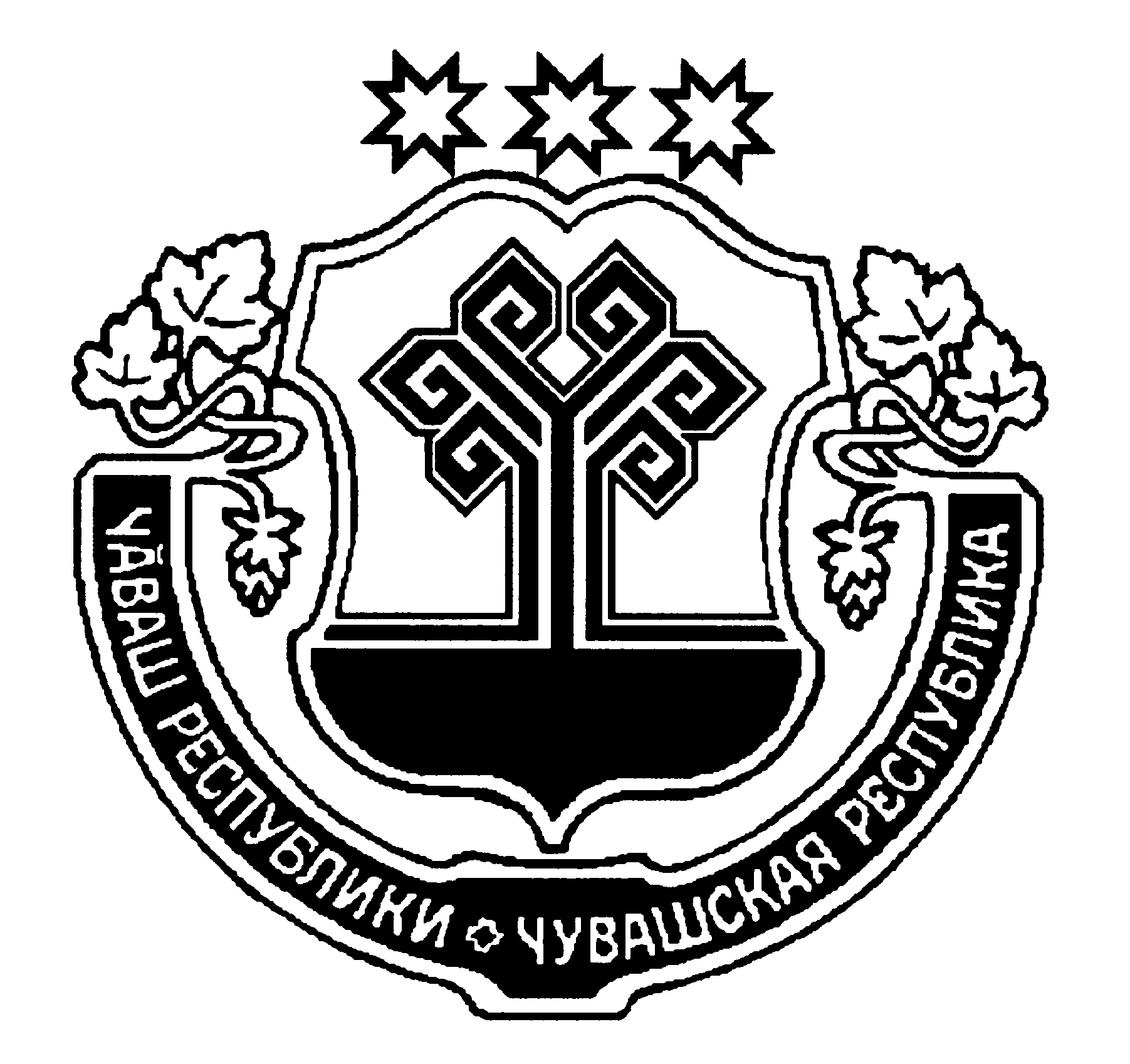 Об избрании заместителя председателя Собрания депутатов Цивильского городского поселения Цивильского района Чувашской РеспубликиВ соответствии Устава Цивильского городского поселения Цивильского района Чувашской Республики СОБРАНИЕ ДЕПУТАТОВ ЦИВИЛЬСКОГО ГОРОДСКОГО ПОСЕЛЕНИЯ РЕШИЛО:Избрать заместителем председателя Собрания депутатов Цивильского городского поселения Цивильского района Чувашской Республики Иванова Сергея Николаевича - депутата от избирательного округа № 13.Председатель Собрания депутатов  Цивильского городского поселения Цивильского района  Чувашской Республики                                                 В.Н. ПавловЧАВАШ РЕСПУБЛИКИÇĚРПУ   РАЙОНЧУВАШСКАЯ РЕСПУБЛИКАЦИВИЛЬСКИЙ РАЙОН ÇĚРПУ ХУЛИ  ПОСЕЛЕНИЙĚН ДЕПУТАТСЕН ПУХАВĚЙЫШАНУ2020 Ç авӑн 24–мӗшӗ 01/2 №Çӗрпу хулиСОБРАНИЕ ДЕПУТАТОВЦИВИЛЬСКОГО  ГОРОДСКОГО ПОСЕЛЕНИЯ РЕШЕНИЕ24 сентября 2020 г. № 01/2                   город  Цивильск